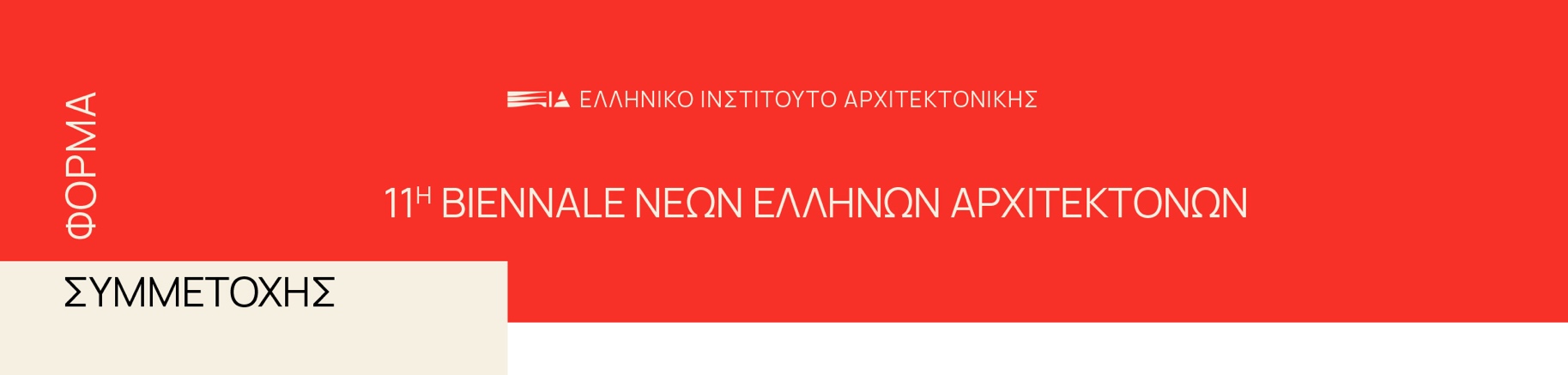       ΣΤΟΙΧΕΙΑ   ΕΡΓΟΥΣΥΝΤΟΜΗ ΠΕΡΙΓΡΑΦΗ ΤΟΥ ΠΡΟΓΡΑΜΜΑΤΟΣ, ΤΟΥ ΕΡΓΟΥ ΚΑΙ ΤΩΝ ΒΑΣΙΚΩΝ ΑΡΧΩΝ ΣΥΝΘΕΣΗΣ   ΣΤΟΙΧΕΙΑ  ΜΕΛΕΤΗΤ Η / ΤΩΝ    ΒΙΟΓΡΑΦΙΚΑ  ΤΩΝ ΒΑΣΙΚΩΝ ΜΕΛΕΤΗΤΩΝΤο  Ε.Ι.Α.  δεν  φέρει  την  ευθύνη  της  επαλήθευσης  των  στοιχείων  που  δηλώνουν  οι διαγωνιζόμενοι.ΕΡΓΟ (ΣΥΝΤΟΜΟΣ ΤΙΤΛΟΣ)PROJECTΤΟΠΟΘΕΣΙΑ ΕΡΓΟΥ (ΠΟΛΗ, ΝΟΜΟΣ)LOCATION (CITY, DISTRICT)ΜΕΛΕΤΗ (ΧΡΟΝΟΛΟΓΙΑ)DESIGN (YEAR)ΑΡΧΙΤΕΚΤΟΝΙΚΟΣ ΔΙΑΓΩΝΙΣΜΟΣ  (ΧΡΟΝΟΛΟΓΙΑ)COMPETITION (YEAR)ΚΑΤΑΣΚΕΥΗ (ΧΡΟΝΟΛΟΓΙΑ)CONSTRUCTION (YEAR)ΑΡΧΙΤΕΚΤΟΝΙΚΗ ΜΕΛΕΤΗARCHITECTURAL DESIGNΣΤΑΤΙΚΗ ΜΕΛΕΤΗ STRUCTURAL ENGINEERINGH/M ΜΕΛΕΤΗΕ/Μ ENGINEERINGΜΕΛΕΤΗ ΤΟΠΙΟΥ LANDSCAPE DESIGN ΜΕΛΕΤΗ ΦΩΤΙΣΜΟΥLIGHTING DESIGNΦΩΤΟΓΡΑΦIAPHOTOGRAPHYΑΛΛΟΙ-Προσδιορίστε έως τρεις επιπλέον συνεργάτες (ιδιότητα & επωνυμία ή ονοματεπώνυμο) εφόσον απαιτείται.OTHERS ΕΛΛΗΝΙΚΑ έως 250 λέξειςΈνα σύντομο ιστορικό (εργοδότης, διαδικασία ανάθεσης αν πρόκειται για δημόσιο έργο, στοιχεία του διαγωνισμού αν πρόκειται για διάκριση σε αρχιτεκτονικό διαγωνισμό), σύνοψη του ζητούμενου κτιριολογικού προγράμματος, ανάλυση των βασικών αρχών σύνθεσης.ΑΓΓΛΙΚΑ  ΕΠΩΝΥΜΙΑ ΑΡΧΙΤΕΚΤΟΝA / ΓΡΑΦΕΙΟΥARCHITECT / FIRMΑΡΧΙΤΕΚΤΟΝΕΣ LEADING ARCHITECTSΟΜΑΔΑ ΜΕΛΕΤΗΣDESIGN TEAMΟΔΟΣ, ΑΡΙΘΜΟΣ, ΠΟΛΗ, ΤΚΟΔΟΣ, ΑΡΙΘΜΟΣ, ΠΟΛΗ, ΤΚΤΗΛΕΦΩΝΟΚΙΝΗΤΟE ‐ MAILWEBSITEΕΛΛΗΝΙΚΑ συνολικά έως 150 λέξειςΑΓΓΛΙΚΑ 